My Difficult Situation Behaviour Plan (example) Child’s Name: Joe Bloggs			Date: 16/4/2018 Version: 1My difficult situationCar journeys, especially when:We have to stop at a red lightWe get stuck in trafficWe take an unfamiliar routeI misunderstand where we are goingI don’t know where we’re going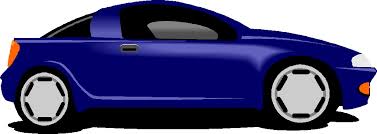 Behaviours I might displayEarly warning signs:Tense mouthFace looks tenseI will ignore you if you try to talk to me.I will start to rock backwards and forwards.If early warning signs are not noticed I may:Rock back and forward violently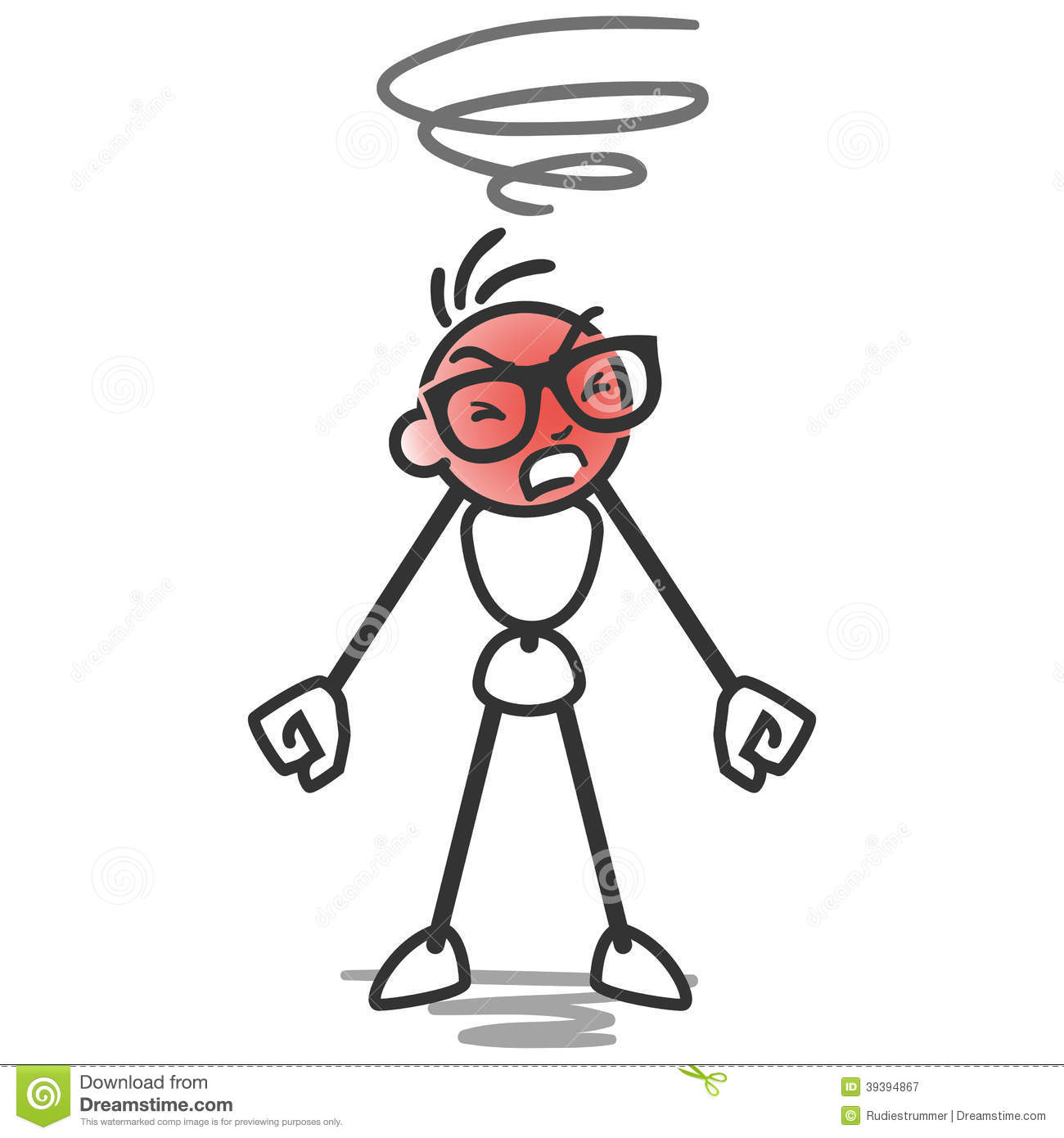 Try to get out of my seatBang my head against the windowsTry to pull the drivers hair, pull at their clothes or anything else I can reach.Try to kick the driver.Scream and shout at the top of my voiceThrow anything that is within reach in the carWhat you can do to avoid this difficult situationMake sure I know exactly where we are going and remind me throughout the journey.Give me a picture/symbol card of where we are going to so I can hold it to remind myself of where we are going throughout the journey.Slowly talk me through what will happen on the route. “first we will go past the cinema…”Take familiar routes wherever possibleIf we have to go on an unfamiliar road warn me beforehandProvide a running commentary of the journey e.g if we are coming up to a red light say ‘we’re going to stop behind this car’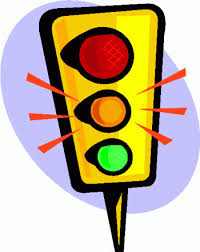 If something happens to alter the route talk me through this tooPlay my favourite music to distract me.What you can do if I display challenging behaviourWhen I am showing early earning signs:Remind me where we are goingMake sure I have hold of my picture card play my favourite music to try to distract meTell me about the fun things we are going to do when we get to our destination.If the situation has escalated:Talk in a calm voiceDon’t use too many wordsIf you can work out where I think we are going (that is distressing me), tell me where we are really goingIf I am trying to pull your hair/pull your clothes, say ‘sit on your hands’If I am banging my head on the window or getting very distressed, find a safe place to stop, help me out of the carDo not continue in the journey until I can sit calmlyAfterwards:Continue the journey, calmly talking me through what is happening.